HANGZHOU FOREVER PLASTICS CO., LTD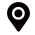   NO.278,QINGXIAN ROAD,LINGLONG STREET,LINAN,HANGZHOU,ZHEJIANG,CHINA.   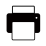 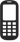   : 86-15700086631         : 0086-571-63700112     www.foreverseal.cn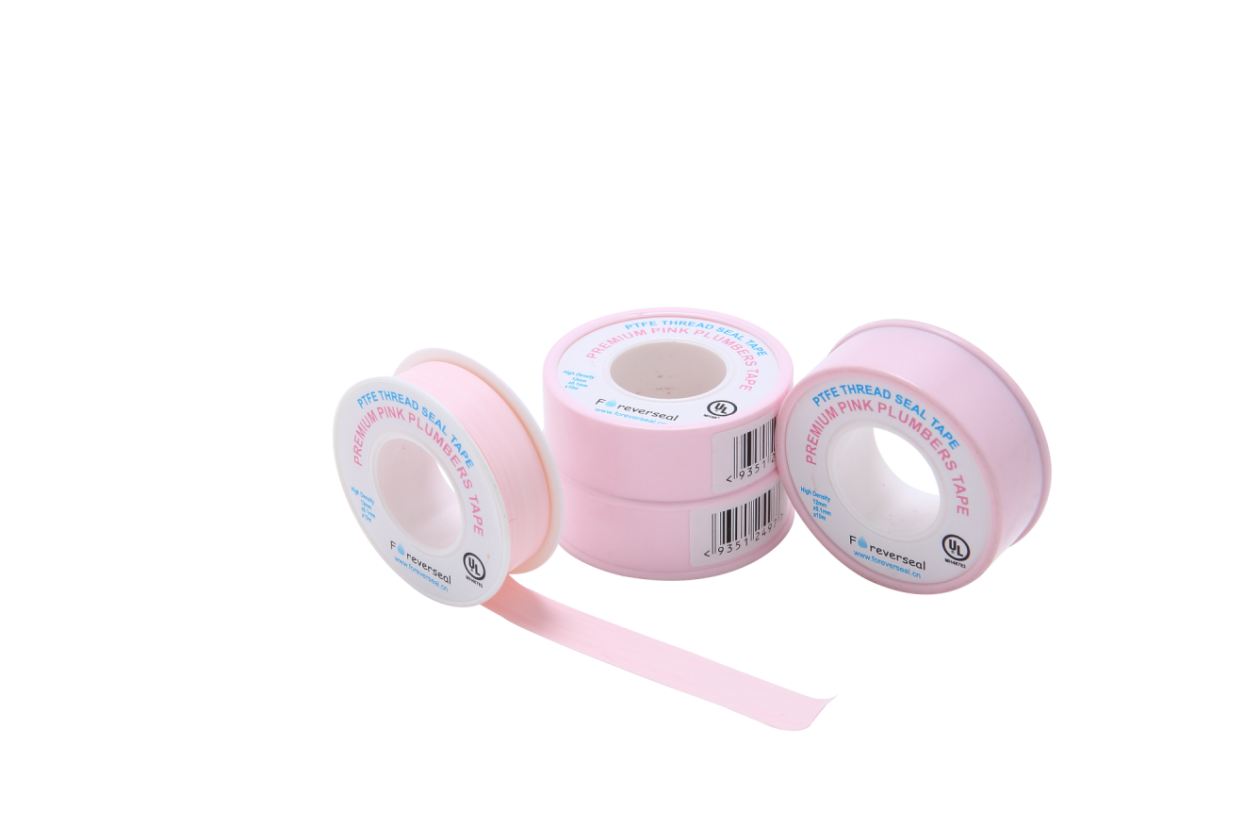 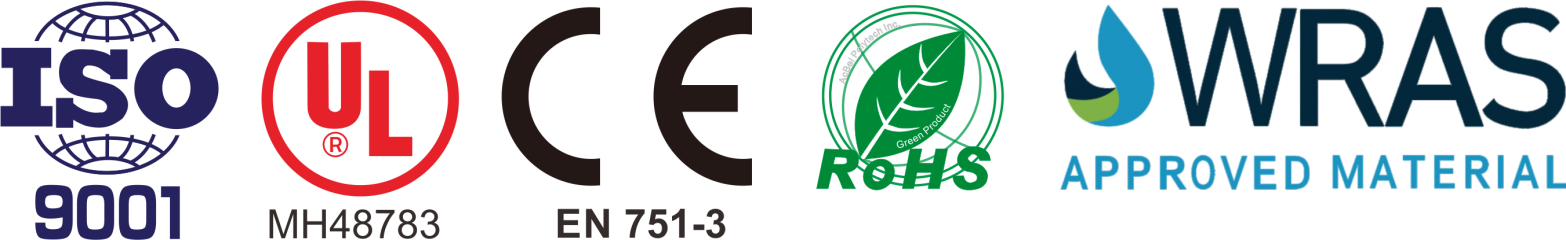 